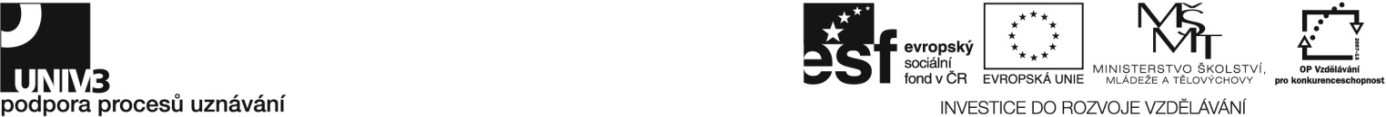 Konkrétní zadání41-001-M Greenkeeper Zadání pro účastníky ověřování Ústní zkouška Vysvětlete potřebu specifických substrátů pro různá stanoviště a popište jejich základní kompetenty.Popište způsoby založení trávníku a jednotlivé travní druhy a kultivary. Zdůvodněte význam závlahy na jednotlivých kategoriích travnatých ploch.Objasněte význam biogenních prvků ve výživě.Popište činnosti při přípravě hřiště na hru a zdůvodněte jejich význam.Praktická zkouška Namíchejte substrát pro zadanou trávníkovou plochu včetně doplnění živin.Aplikujte připravený substrát na zadanou plochu. Založte trávník na zadané ploše výsevem.Ošetřete trávník po výsevu.Proveďte výsadbu okrasného keře včetně ošetření po výsadbě a zdůvodněte technologický postup výsadby.Zvolte vhodné pracovní nářadí a technologický postup pro kartáčování a stírání rosy na zadané ploše. Výběr nářadí i technologický postup zdůvodněte.Proveďte kartáčování trávníku a setření rosy na zadané ploše.Zhodnoťte stav trávníku a zvolte optimální stroj k sekání rafů, semirafů a fervejí. Proveďte nastavení a běžnou údržbu stroje.Proveďte posečení daného rafu, semirafu a ferveje.Zhodnoťte stav trávníku a zvolte optimální stroj k sekání odpališť, greenů a okolí greenů. Proveďte nastavení a běžnou údržbu stroje.Proveďte posečení daného odpaliště, greenu a okolí greenu.Zdůvodněte vhodnost vertikutace na zadané ploše. Stanovte technologický postup vertikutace včetně seřízení stroje.Proveďte vertikutaci na zadané ploše.Navrhněte možné kombinace ošetření v souvislosti s vertikutací trávníku.Zdůvodněte vhodnost aerifikace na zadané ploše. Stanovte technologický postup aerifikace včetně seřízení stroje.Proveďte aerifikaci zadané travnaté plochy.Navrhněte možné kombinace ošetření v souvislosti s aerifikací trávníku.Zdůvodněte význam a vhodnost topdressingu na zadané ploše a jeho začlenění do systému péče o trávník.Aplikujte topdressing na zadané ploše. Proveďte běžnou údržbu závlahového systému.Zavlažte zadanou trávníkovou plochu.Přihnojte zadaný trávník granulovaným hnojivem.Dodržujte a popište zásady bezpečné manipulace s hnojivy.Zhodnoťte stav zadané travnaté plochy a doporučte pěstební opatření včetně termínů provedení.Zvolte vhodný prostředek ochrany rostlin, namíchejte ho v zadaném množství a proveďte postřik proti plevelným rostlinám.Zvolte vhodný prostředek ochrany rostlin, namíchejte ho v zadaném množství a proveďte postřik proti chorobám či škůdcům trávníku.Určete jednotlivé travní druhy na ploše včetně uvedení jejich základní charakteristiky a možností použití.Vyznačte hřiště, osaďte kameny na odpalištích, ohraničte plochy pomocí barevných kolíků.Upravte pískové překážky.Zdůvodněte umístění jamky v kontextu pravidel hry.Vyvrtejte jamku na vybraném místě a osaďte jamku vlajkou.Soupis materiálního a technického zabezpečení pro zajištění ověřování Materiál: zahradnické nůžky dvousečné, rýč, zahradní konev, hnojivo pro okrasné dřeviny, okrasné keře – sadba s balem (10 ks), travní osivo, křemičitý písek 001, brusný prach, golfová hnojiva, přípravek na ochranu rostlin, základní substráty pro založení trávníkuVybavení: příslušné sekačky, travní traktůrek, ruční válec, zatahovací síť, koště, hrábě, skarifikátor, vertikutátor, aerifikátor, pískovačka, zádový postřikovač, štětec, mýdlo, ruční vrták na jamky, vlajky, barevné kolíky, kameny na odpaliště, ochranné pracovní pomůckyKontrola dodržení časového limituČinnost podle zadáníČasový limit (v min.)Výroba substrátu pro zakládání trávníku20Založení trávníku20Výsadba a ošetření rostlin po výsadbě20Kartáčování a stírání rosy20Sekání rafů, semirafů, fervejí30Sekání odpališť, greenů a okolí greenů 30Skarifikace a vertikutace trávníku20Aerifikace trávníku30Aplikace topdressingu20Závlaha trávníku20Hnojení trávníku20Hodnocení stavu trávníku, výskytu plevelů, chorob a škůdců20Identifikace travních druhů20Příprava hřiště na hru20Výměna a vrtání jamek20Doba trvání zkoušky: podle standardů 4 - 6 hodin 330